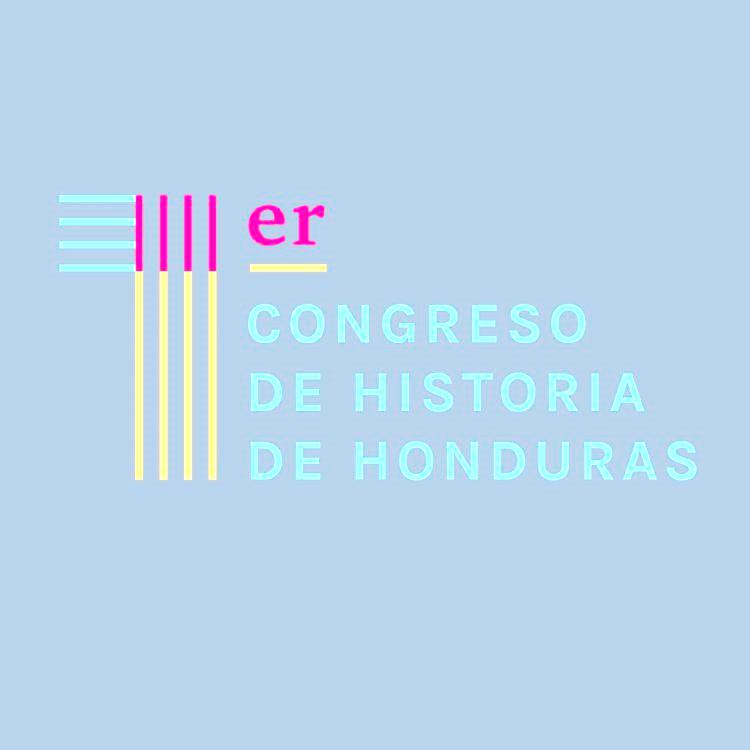 La voz del subalterno desde la trinchera: Un estudio de casos comparativo de radio Venceremos en El Salvador y de radio Progreso en Honduras en el marco de los conflicto políticos 1980-2009.Javier Eduardo Henriquez Reyes Teléfono móvil: 00 (504) 95-40-23-82; correo: eduardohn14.eh@gmail.comUniversidad Pedagógica Nacional Francisco Morazán CUR- San Pedro Sula, CortésSección Académica  de Ciencias Sociales I Congreso de Historia de Honduras  Universidad Nacional Autónoma de Honduras Del 18 al 20 octubre 2017La voz del subalterno desde la trinchera: Un estudio de casos comparativo de radio Venceremos en El Salvador y de radio Progreso en Honduras en el marco de los conflicto políticos 1980-2009.Javier  E. HenríquezI. ResumenLas radios comunitarias constituyen un medio alternativo para la difusión de ideas que permitan una opción al discurso dominante en las clases sociales subalternas. A finales del siglo XX –especialmente en la década de 1980 en adelante- la región centroamericana ha vivido una serie de contradicciones políticas que ha involucrado conflictos armados, militarización, una aguda crisis económica, consolidación del clientelismo político, el ascenso y caída de caudillos, y un golpe de Estado –en el 2009 en Honduras-.El propósito de la presente investigación es analizar de manera comparativa el impacto social que han generado las radios comunitarias, específicamente la elaborada por radio Venceremos durante la guerra civil en El Salvador en la década de 1980 y radio Progreso durante el golpe de Estado en Honduras en el 2009.El presente trabajo se fundamentará en el papel de las radios en cuanto a su discurso como opción al poder dominante, la creación de programas radiales críticos al status quo,  y  el llamado a la movilización social.Palabras claves: Radio Comunitaria, Organización Social, Marginalidad, Medios de Comunicación, Propaganda.AbstractCommunity radio stations are an alternative means for the dissemination of ideas that allow an option to the dominant discourse in the subaltern classes. In the late twentieth century, especially in the 1980s onwards the Central American region has undergone a series of political contradictions which involved armed conflict, militarization, and acute economic crisis, consolidation of political patronage, the rise and fall of leaders, and a coup-in 2009 in Honduras.The purpose of this research is to analyze comparatively the social impact generated community radio, specifically developed by Radio Venceremos during the civil war in El Salvador in the 1980s and Radio Progreso during the coup in Honduras in 2009. This work will be based on the role of radio in their discourse as the dominant power option, creating radio programs critical of the status quo, and the call for social mobilization.Keywords: Community Radio, Social Organization, marginality, media, blurb.II. Marco ConceptualII.I Radio ComunitariaSegún la docente e investigadora argentina María Cristina Mata, las  Radios Comunitarias son: “…Busca la democratización de la comunicación a escala comunitaria, se iniciaron hace casi medio siglo. En todas partes no deja de ser un tipo de radio hecha para servir al pueblo, una radio que favorece la expresión y la participación al tiempo que valora la cultura local…” Por otro lado, el libro de Peter Lewis y Jerry Booth titulado: El medio invisible radio pública, privada, comercial y comunitaria la Radio Comunitaria es: “…La radio que trata a sus oyentes como sujetos participantes, permitiéndoles el poder controlar su propia identidad y cultura; la comunidad participa en la toma de decisiones sobre la programación, la producción en el funcionamiento y gestión del medio. Algo casi inconcebible en las radios comerciales o estatales…”Mientras que el sociólogo y antropólogo Francisco Gutiérrez Sanín define a las Radios Comunitarias como: “…Radio emisoras que no  tiene como objetivo esencial difundir información, inculcar ideas o transmitir mensajes, sino que buscan ante todo generar procesos de educación popular. "A través de canales de retroalimentación permanente y de una acción simultánea por otros medios (audiovisuales, teatro popular, centro de capacitación, acciones directas en terreno, asesoramiento a programas, apoyo a cooperativas) generan procesos de auténtica comunicación…"De lo anteriormente expuesto, llegamos a considerar la tesis de María Cristina Mata como la más indicada para la definición de radio comunitaria, ya que, para el estudio de casos de Radio Venceremos en El Salvador como también Radio Progreso en Honduras este concepto contiene los elementos básicos encontrados durante el desarrollo de  la lucha existente en ambas radios. Elementos como: la expresión, participación y sobretodo la democratización. Estos han estado presentes para establecer una línea de pensamiento crítico  dentro del campesinado y por supuesto en el  discurso que estas han elaborado para debilitar de manera potencial a los grupos que mantienen el control y poder social.II.II PropagandaPara Violet Edwards coordinadora de comunicación de la University of Alabama in Huntsville (UAH) la Propaganda es: “…La expresión de una opinión o una acción por individuos o grupos deliberadamente orientada a influir opiniones o acciones de otros individuos o grupos para unos fines determinados…”Según James Alexander Campbell Brown hombre de negocios y político conservador la Propaganda es: “…El uso sistemático más o menos deliberadamente planeado de símbolos, principalmente mediante sugestión y técnicas psicológicas similares, con la intención de alterar y controlar opiniones, ideas, valores y, en última instancia, cambiar acciones públicas con arreglo a unas líneas predeterminadas. Se mueve en una estructura determinada sin la cual no pueden comprenderse sus aspectos psicológicos y culturales…” Por otro lado el Profesor e investigador de la “Yale University” Leonard William Doob la propaganda es: “…el intento sistemático de un individuo o varios de controlar actitudes y, por consiguiente, las acciones de grupos de individuos mediante el empleo de la sugestión…”	Partiendo de las ideas planteadas por los autores anteriores, hemos considerado tomar como base el concepto elaborado por Violet Edwards, ya que, el papel que juega la propaganda a través de los medios oficiales o estatales es deliberadamente orientada a difundir ideas a favor de las acciones realizadas de los gobiernos  y velando por los intereses de elite dominante, por lo tanto nuestra investigación busca enfatizar como la propaganda es vista y criticada desde el ángulo de las radios comunitarias y la vez creando contenido humorístico en contra de grupos de poder y buscando fortalecer la conciencia en la población marginada del país.II.III Medios de ComunicaciónSegún el sociólogo estadounidense Morris Janowitz los Medios de Comunicación son: “…Los grupos especializados que  emplean recursos tecnológicos para difundir contenidos simbólicos en el seno de un público numeroso, heterogéneo y disperso…”Desde la óptica de  Carlos Gonzales Alonso en su libro titulado: Principios Básicos de Comunicación los   Medios de Comunicación son: “…Canales artificiales que el hombre ha creado para llevar sus mensajes a auditorios representativos…”Por parte del profesor de ciencias políticas Francis Balle los Medios de Comunicación son: “…los mecanismos de distribución de las obras del espíritu o los instrumentos de comunicación entre los hombres…”A partir de la visión de los autores anteriores, hemos considerado el concepto de Morris Janowitz como un referente importante para el desarrollo de la investigación, ya que, plantea que los medios de comunicación son recursos simbólicos que se utilizan para alienar a los grupos sociales y sobre todo a aquellos grupos que son vulnerables en la sociedad como los campesinos. A su vez es un punto de partida para poder entender el papel dominante que ejercen los medios de comunicación al momento de la movilización de los grupos marginados que se rebelan contra los contenidos producidos por estos, dando lugar al desarrollo de una lucha que se va intensificando cada vez más por la ayuda de las radios comunitarias como un elemento importante y necesario.II.IV MarginalidadSegún la Docente de la Universidad Complutense de Madrid Margarita Campoy Lozar la marginalidad: “…Alude a realidades muy diferentes que tienen en común una cierta exclusión, al menos parcial, de la consideración de 'normalidad' de un determinado sistema social y ello en función de la distancia, personal o grupal, respecto a las normas y pautas del comportamiento de grupo predominante…"Por otro lado, según el sociólogo estadounidense Robert Park “…El hombre marginal es aquel a quien el destino ha condenado a vivir en dos sociedades y en dos culturas, no meramente distintas, sino antagónicas…”En la publicación “notas sobre el concepto de marginalidad social” del sociólogo peruano Aníbal Quijano Obregón la marginalidad consistiría: “…en un modo limitado o inconsistentemente estructurado de pertenencia y de participación en la estructura general de la sociedad sea respecto de ciertas aéreas dentro de sus estructuras dominantes o básicas, sea respecto del conjunto de estas en todos o en parte de sus sectores institucionales…”Analizando los conceptos anteriores decidimos utilizar la definición de Margarita Campoy en el desarrollo de la investigación, observando  que esta contiene ciertos rasgos representativos de lo que se considera “marginal” en nuestra sociedad, a su vez nos provee  ideas básicas para poder contextualizar el fenómeno de la marginalidad que se suscitó en los periodos en el que las  radios comunitarias tuvieron su desarrollo hasta llevarnos al  momento actual, pues el sector campesino sigue siendo objeto de marginación en ambas sociedades; salvadoreña y hondureña.II.V Organización Social Desde la óptica del sociólogo francés Emile Durkheim la Organización social es: “…la génesis de la solidaridad social en las sociedades diferenciadas, modernas…”Asimismo  Emile Durkheim establece en su libro “División del Trabajo Social”en el capítulo 1 titulado la organización social y sus formas que: “…Hablar de organización social era, así, una manera de reivindicar que la vida social está estructurada, ordenada, sujeta a leyes y, por lo tanto, es susceptible de ser abordada de manera objetiva…”Según el sociólogo estadounidense Talcott  Parsons define la organización Social como: “... unidades sociales o grupos humanos debidamente construidos y reconstruidos para fines específicos…”Si bien es cierto ambas definiciones elaboradas por Emile Durkheim en su libro contienen a graso modo la esencia de lo que es la organización social, hemos decidido utilizar la definición elaborada por Talcott Parsons que nos expone en esencia que dentro de las sociedades los grupos se construyen buscando una cohesión en la búsqueda de sus metas y es así como muchas veces estos grupos se reconfiguran a través de elementos como la radios comunitarias las cuales cumplen un papel fundamental unificando y reestructurando con mayor fuerza la lucha que emprenden de los grupos subalternos ante la influencia de los grupos hegemónicos que ostentan el poder. III.  Evidencias III.I Libros Libro “Radio Progreso Historias cabales, picantes y catrachas”  José Ignacio López VigilLibro “Crónicas del Golpe de Estado en Honduras” Jorge MiraldaLibro “Aspectos históricos, conceptuales y sustanciales sobre el proceso constituyente en Honduras” Joaquín A. Mejía R. , Víctor Fernández, Omar MenjivarLibro “ La Terquedad del Izote” Carlos Henriquez ConsalviLibro “ Las Mil y una Historia de Radio Venceremos” José Ignacio López VigilIII.II Cuadro Comparativo III.III Videos “Tiempo De Victoria  - El Salvador”“Radio venceremos”“Trampa Para Un Gato - Completa”“Honduras Golpe de Estado 01 Cierre Radio Progreso”“Quién dijo miedo, honduras de un golpe... / We are not afraid, inside the coup in Honduras…”IV. ConclusionesI. Las Radios comunitarias han sido un pilar esencial en la propagación, acción, desarrollo y lucha de los grupos subalternos en los diferentes procesos sociales que estos países han atravesado y que les ha otorgado a estas radios un despliegue positivo en la historia de estas naciones. Las acciones que estas realizan en perjuicio del campesinado y para disgusto de los que ostentan el poder, han consolidado y reestructurado una nueva lucha que se inicia desde los menos favorecidos para que tengan hoy en día espacios de expresión.II. El poder llegar a realizar un estudio de casos de estas entidades radiales, expande una visión lineal de lo que sucede en diferentes regiones del continente y demuestra como las radios han incursionando  al mundo de la lucha y exigencia de lo justo. Poder estimar como se desenvolvieron estas y crearon vínculos que hoy han dejado un nuevo concepto para los futuros trabajos que se puedan realizar, incrementando nuestra memoria histórica, y permitiendo el análisis y difusión de estas radios.V. BibliografíaMata, Cristina “Revista Latinoamérica de Comunicación Chasqui”, CIESPAL, 1993, página 43.Lewis, Peter- Booth, Jerry “El medio invisible radio pública, privada, comercial y comunitaria”, Barcelona Paidós, 1992.Gutiérrez, Francisco “Las radios comunitarias. Una experiencia de comunicación alternativa”, Revista Nueva Sociedad.Edwards, Violet “Group Leader's to Propaganda Analysis”, Vicens-Vives, 1938, página 48.Brown, James “Técnicas de persuasión”, Alianza Editorial, 1991, página 19.Rodero, Emma “CONCEPTO Y TÉCNICAS DE LA PROPAGANDA Y SU APLICACIÓN AL NAZISMO”, opuscit. Pág. 240.Janowitz, Morris “The Comunity Press in an Urban Setting”, Free Press, 1952.Gonzales, Carlos “Principios Básicos de Comunicación”, Trillas, México, 1992, página 33.Balle, Francis “Lexique de la PresseÉcrite”Dalloz, París, 1989, p. 118.Campoy, Margarita “Alteraciones organizativas producidas por el cambio social: la marginación social” Servicio de Publicaciones. Universidad Complutense. Madrid, 1995, Cuadernos de Trabajo Social Pág. 17.Park, Robert “Introducción” CHARLES SCRIBNER´S Sons, New York, 1937.Quijano, Aníbal “Notas sobre el concepto de marginalidad social” Biblioteca CEPAL, pág. 34.Durkheim, Emile “División del Trabajo Social”, Cap. IV.Durkheim, Emile “División de Trabajo Social”, Cap. I la organización social y sus formas, página 03.Facultad de Agronomía y veterinaria Buenos Aires, Argentina Instituto Interamericano de Ciencias agrícolas de la OEA, “Centro de Documentación sobre Investigación y Enseñanza Superior Agropecuaria”opuscit pág. 03López Vigil, José Ignacio “Radio Progreso historias cabales, picantes y catrachas” Editorial Guaymuras, I edición, 2012.Miralda,Jorge“Crónicas del Golpe de Estado en Honduras”editorial Carmina, II edición, 2010.Mejía, Joaquín; Fernández, Víctor; Menjivar, Omar “Aspectos históricos, conceptuales y sustanciales sobre el proceso constituyente en Honduras” Movimiento Amplio por la Dignidad y la Justicia, 2009.Henriquez, Carlos “La terquedad del izote” Museo de la Palabra y la Imagen,  III edición, 2003. López Vigil, José Ignacio “Las Mil y una Historia de Radio Venceremos”, Universidad Centroamericana José Simeón Canas, I edición,  1991.“Tiempo De Victoria  - El Salvador”, youtube video, 1:08:11, Renraku Randori, publicado el 20 de noviembre de 2013, https://www.youtube.com/watch?v=WV6rlZ2V8AQ“Radio venceremos”, youtube video, 59:12, Maurizio Longobardi, publicado el 6 de marzo de 2012, https://www.youtube.com/watch?v=Qm4ZroxTLx8“Trampa Para Un Gato - Completa”, youtube video, 1:10:08, redpopularhn, publicado el 13 de junio de 2013, https://www.youtube.com/watch?v=iuxiepzOiEo“Honduras Golpe de Estado 01 Cierre Radio Progreso”,  youtube video, 7:12, Honduraslibre100, publicado el 28 de junio de 2009, https://www.youtube.com/watch?v=Jz11fCvXyK4“Quién dijo miedo, honduras de un golpe... / We are not afraid, inside the coup in Honduras…” youtube video, 1:33:32, tercoproducciones, Publicado el 24 julio  2014, https://www.youtube.com/watch?v=K0BR_fcLficHernández, Elvin Fernando,  Radio Progreso,  “Entrevista a sociólogo del área de Derechos Humanos e investigaciones”; formato Audio MPEG-4 (.m4a),  duración 31:43, 13 de octubre del 2016.Programación Radial Programación Radial Similitud Categoría Radio Progreso HondurasRadio Venceremos El SalvadorSimilitud Categoría Ronda de CorresponsalesInformativo de Nuestras VocesZona Informativa matutinaPlomo InformativoLa Piedra de Moler Los Poderes Creadores del Pueblo Ambas radios en su distribución del tiempo al aire estipulan de 4 a 5 horas “al aire” con contenidos como el caso de Radio Venceremos de las estrategias militares durante el periodo de Guerra Civil y Radio Progreso con puntos de localización de los grupos armados del ejército durante el Golpe de Estado. Considerando que ambas radios desarrollaron más de un programa dedicado a la tarea de informar por pretender crear en el ciudadano un conocimiento verídico de lo que acontece en sus países.InformativaNoti NadaDoña Oligarquía Si bien es cierto muchas veces el humor es una alternativa para contextualizar un evento ambas radios saben muy bien cómo hacerlo, ya que, “Noti Nada” en Honduras toma el lugar de un espacio de crítica con sátira para la clase política del país y en el caso de Venceremos “Doña Oligarquía” asemejaba una realidad de los poderosos que ostentaban la vida social de El Salvador en aquel difícil momento.Humor CriticoNación 5 Estrellas Torogoces de MorazánEstos programas cumple la función de promover el arte pero no cualquier arte sino la que proviene del pueblo y tiene afinidad con el pueblo, son presentaciones en el casi de Venceremos de jóvenes y adultos tocando instrumentos en la clandestinidad para crear un ambiente ameno hasta donde llegaba su frecuencia, de igual manera en Progreso incitan a rescatar en la población el talento que existe en todos para que sean parte de la rica cultura que poseemos.MúsicaForos populares Notas de ComentariosEsta parte es el espacio fundamental de estas radios ya que el análisis que sus locutores muestran para procesar la información se ve reflejado en la respuesta de sus interlocutores en el momento que intentan crear algún tipo de comunicación para exponer una crítica o poner al tanto una situación relacionada como el tema. Esto mantiene vigencia en ambas radios pues la cobertura de estos programas dio enorme éxito para llevar a cabo el debilitamiento de ejército en El Salvador y poner en marcha movilizaciones en Honduras. Análisis e Intermediación